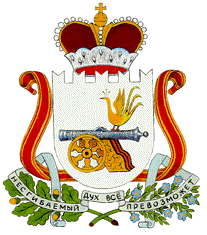 СОВЕТ ДЕПУТАТОВАЛЕКСАНДРОВСКОГО СЕЛЬСКОГО ПОСЕЛЕНИЯМОНАСТЫРЩИНСКОГО РАЙОНАСМОЛЕНСКОЙ ОБЛАСТИР Е Ш Е Н И Еот    05 апреля 2018  г.         №  9              Об      утверждении       Положения об   осуществлении  международногомежмуниципального сотрудничества Александровского сельского поселения Монастырщинского района  Смоленской области         В соответствии с Европейской Хартией местного самоуправления, ратифицированной Российской Федерацией Федеральным законом от 11 апреля 1998 года № 55-ФЗ, Федеральным законом от 6 октября 2003 года № 131-ФЗ «Об общих принципах организации местного самоуправления в Российской Федерации», Федеральный закон от 26 июля 2017 года № 179-ФЗ «Об основах приграничного сотрудничества», Федеральным законом от 9 февраля 2009 года № 8-ФЗ «Об обеспечении доступа к информации о деятельности государственных органов и органов местного самоуправления», Уставом Александровского сельского поселения Монастырщинского района Смоленской области, Совет депутатов Александровского сельского поселения Монастырщинского района Смоленской области       Р Е Ш И Л:1. Утвердить Положение об осуществлении международного межмуниципального сотрудничества Александровского сельского поселения Монастырщинского района Смоленской области согласно приложению.2. Настоящее решение вступает в силу после его официального опубликования в печатном средстве массовой информации «Александровский вестник» Александровского сельского поселения Монастырщинского района Смоленской области. 3. Разместить настоящее решение на официальном сайте Администрации Александровского сельского поселения Монастырщинского района Смоленской области в  информационно-телекоммуникационной сети «Интернет».4.Признать утратившим силу Решение Совета депутатов Александровского сельского поселения Монастырщинского района Смоленской области от 17.01.2018 г. № 2 «Об утверждении Положения об осуществлении международного межмуниципального сотрудничества  Александровского сельского поселения Монастырщинского района Смоленской области».        5. Контроль за выполнением настоящего решения оставляю за собой.Глава муниципального образованияАлександровского сельского поселенияМонастырщинского районаСмоленской области                                                                   Т.И. Статуева                                                УТВЕРЖДЕНОрешением Совета депутатов Александровского сельского поселения Монастырщинского района Смоленской                от  05   апреля     2018 года  №  9 ПОЛОЖЕНИЕоб осуществлении международного межмуниципального сотрудничества Александровского сельского поселения Монастырщинского районаСмоленской области1. Общие положения      1.1. Настоящее Положение определяет порядок осуществления международного межмуниципального сотрудничества Александровского сельского поселения Монастырщинского района Смоленской области с муниципальными образованиями, административно-территориальными образованиями и организациями иностранных государств.      1.2. Правовую основу осуществления международного межмуниципального сотрудничества Александровского сельского поселения Монастырщинского района Смоленской области составляют:Конституция Российской Федерации, Европейская Хартия местного самоуправления, Федеральный закон от 6 октября 2003 года № 131-ФЗ «Об общих принципах организации местного самоуправления в Российской Федерации», Федеральный закон от 26 июля 2017 года № 179-ФЗ «Об основах приграничного сотрудничества», Федеральный закон от 9 февраля 2009 года № 8-ФЗ «Об обеспечении доступа к информации о деятельности государственных органов и органов местного самоуправления», Закон Смоленской области от 25 октября 2017 года № 108-з «О регулировании отдельных вопросов в сфере приграничного сотрудничества в Смоленской области», Устав Александровского сельского поселения Монастырщинского района Смоленской области, настоящее Положение.2. Цели международного межмуниципального сотрудничества2.1. Развитие и укрепление хозяйственных, спортивных и культурных связей.2.2. Содействие взаимопониманию и дружбе между народами.2.3. Упрощение взаимного общения заинтересованных органов местного самоуправления, деловых кругов и групп населения, в том числе этнических общностей сотрудничающих государств.2.4. Обмен опытом управления муниципальными образованиями и муниципального устройства.2.5. Сотрудничества при осуществлении инвестиционных проектов.2.6. Сбор, изучение и распространение образцов (продуктов) лучшей практики муниципального управления и управления в отраслях муниципального хозяйства.2.7. Предоставление методической помощи между муниципальными образованиями в вопросах организации и деятельности местного самоуправления.2.8. Проведение конференций и семинаров, обобщение предложений в решении организационных, юридических и информационных вопросов.2.9. Разработка и реализация совместных проектов и программ социально-экономического, экологического, правового и научного характера.2.10. Другие формы взаимодействия, не противоречащие действующему законодательству.3. Формы осуществления международногомежмуниципального сотрудничества3.1. Путем участия в деятельности международных объединений российских и иностранных органов местного самоуправления.3.2. Путем заключения соглашений о международном межмуниципальном сотрудничестве.4. Порядок осуществления Александровским сельским поселениемМонастырщинского района Смоленской области международного межмуниципального сотрудничества4.1. Глава муниципального образования Александровского сельского поселения Монастырщинского района Смоленской области (далее также – Глава муниципального образования) представляет в Совет депутатов Александровского сельского поселения Монастырщинского района Смоленской области (далее также – Совет депутатов) мотивированное предложение о необходимости заключения международного межмуниципального соглашения, исполнение которого связано с расходованием средств из местного бюджета. К предложению прилагается проект соглашения о международном межмуниципальном сотрудничестве и иные необходимые материалы, согласованные Администрацией Смоленской области.4.2. Совет депутатов принимает решение о необходимости заключения международного межмуниципального соглашения и выделения для его исполнения средств из местного бюджета.4.3. Решение о заключении международного межмуниципального соглашения принимается большинством голосов от установленной численности депутатов Совета депутатов.4.4. На основании вынесенного решения от имени Александровского сельского поселения Монастырщинского района Смоленской области право подписания соглашения и других документов предоставляется Главе муниципального образования или уполномоченному Главой муниципального образования лицу.4.5. Соглашение оформляется в двух экземплярах на русском языке и государственном языке страны, с которой заключается соглашение. Соглашение подписывается Главой муниципального образования Александровского сельского поселения Монастырщинского района Смоленской области или уполномоченным Главой муниципального образования лицом.4.6. Соглашение о международном межмуниципальном сотрудничестве, не требующее выделения средств из местного бюджета, может заключаться Главой муниципального образования Александровского сельского поселения Монастырщинского района Смоленской области или уполномоченным Главой муниципального образования лицом.4.7. Интересы Александровского сельского поселения Монастырщинского района Смоленской области на съезде или заседании международных объединений российских и иностранных органов местного самоуправления представляет Глава муниципального образования Александровского сельского поселения Монастырщинского района Смоленской области или уполномоченное Главой муниципального образования лицо.4.8. Глава муниципального образования  Александровского сельского поселения Монастырщинского района Смоленской области или уполномоченное Главой муниципального образования лицо от имени муниципального образования подписывает совместные заявления, меморандумы, протоколы о сотрудничестве, заключает договоры и соглашения о международном межмуниципальном сотрудничестве, оригиналы которых хранятся в Администрации Александровского сельского поселения Монастырщинского района Смоленской области.4.9. Орган исполнительной власти Смоленской области, уполномоченный в сфере приграничного сотрудничества (далее также - уполномоченный орган) осуществляет регистрацию соглашений о приграничном сотрудничестве.Регистрация уполномоченным органом соглашений о приграничном сотрудничестве является обязательным условием вступления таких соглашений в силу.Регистрация включает в себя:1) принятие решения о регистрации соглашения о приграничном сотрудничестве или об отказе в ней;2) присвоение соглашению о приграничном сотрудничестве регистрационного номера;3) занесение в реестр сведений: наименование и дата подписания соглашения; дата регистрации и регистрационный номер соглашения; дата внесения записи в реестр и подпись лица, осуществившего внесение записи в реестр; иные сведения, определенные порядком ведения реестра.Подлежащее регистрации соглашение о приграничном сотрудничестве, а также все приложения к нему не позднее 10 рабочих дней с даты их подписания представляются органом местного самоуправления Александровского сельского поселения Монастырщинского района Смоленской области, заключившим указанное соглашение, в уполномоченный орган в подлинниках.В случае заключения соглашения о приграничном сотрудничестве муниципальных образований Смоленской области совместно несколькими муниципальными образованиями Смоленской области указанное соглашение представляется на регистрацию органом местного самоуправления муниципального образования Смоленской области, который указан первым в числе заключивших указанное соглашение.К соглашению о приграничном сотрудничестве прилагается заверенная Главой муниципального образования Александровского сельского поселения Монастырщинского района Смоленской области либо его заместителем копия указанного соглашения.Регистрация соглашения о приграничном сотрудничестве осуществляется уполномоченным органом в течение 30 календарных дней с даты получения указанного соглашения.В течение 5 рабочих дней после регистрации соглашения о приграничном сотрудничестве его подлинник с присвоенным ему регистрационным номером направляется уполномоченным органом в орган местного самоуправления Александровского сельского поселения Монастырщинского района Смоленской области.Основанием для отказа в регистрации соглашения о приграничном сотрудничестве является противоречие этого соглашения Конституции Российской Федерации, международным договорам Российской Федерации, федеральному и (или) областному законодательству.В течение 5 рабочих дней со дня принятия решения об отказе в регистрации соглашения о приграничном сотрудничестве указанное соглашение возвращается уполномоченным органом представившему его органу местного самоуправления Александровского сельского поселения Монастырщинского района Смоленской области с указанием основания отказа.Изменения и дополнения, вносимые в соглашение о приграничном сотрудничестве муниципальных образований Смоленской области, а также все приложения к нему, принятые впоследствии, подлежат регистрации в соответствии с настоящей статьей.4.10. Глава муниципального образования Александровского сельского поселения Монастырщинского района Смоленской области вправе принимать представителей, иностранные делегации муниципальных образований, участвующих в переговорах в целях сотрудничества, обмена опытом работы, участия в организациях международного межмуниципального сотрудничества, а также принимать делегации зарубежных муниципальных образований в соответствии с подписанными совместными заявлениями, меморандумами, протоколами о сотрудничестве, заключенными договорами, соглашениями, программами по сотрудничеству.4.11. В рамках международного межмуниципального сотрудничества проводятся официальные и рабочие визиты (мероприятия) на территории  Александровского сельского поселения Монастырщинского района Смоленской области и за его пределами (в том числе за пределами территории Российской Федерации).К официальным визитам относятся визиты официальных лиц, в ходе которых проводятся переговоры, встречи и другие мероприятия с участием Главы муниципального образования  Александровского  сельского поселения Монастырщинского района Смоленской области или уполномоченного Главой муниципального образования лица, Совета депутатов.К рабочим визитам относятся визиты по обмену опытом в рамках полномочий Главы муниципального образования Александровского сельского поселения Монастырщинского района Смоленской области в области экономической, социальной, молодежной, спортивной политики и других областях, участие в семинарах, симпозиумах, выставках-ярмарках.4.12. Прием официальных делегаций и встречи с иностранными гражданами проводятся в соответствии с установленными требованиями обеспечения защиты информации.4.13. Совет депутатов Александровского сельского поселения Монастырщинского района Смоленской области может принять решение о прекращении участия муниципального образования в международном межмуниципальном сотрудничестве, предусматривающем выделение средств из местного бюджета.4.14. Глава муниципального образования  Александровского сельского поселения Монастырщинского района Смоленской области на основании такого решения расторгает соглашение в порядке, установленном действующим законодательством и данным соглашением.4.15. Глава муниципального образования  Александровского сельского поселения Монастырщинского района Смоленской области в конце финансового года представляет Совету депутатов отчет о результатах участия муниципального образования в международном межмуниципальном сотрудничестве, предусматривающем выделение средств из местного бюджета.5. Порядок участия муниципального образования в созданиии деятельности международных объединений российскихи иностранных органов местного самоуправления5.1. Проект устава международных объединений российских и иностранных органов местного самоуправления и учредительного договора об условиях участия Александровского сельского поселения Монастырщинского района Смоленской области в его создании и деятельности рассматривается Главой муниципального образования и выносится на заседание Совета депутатов.5.2. В осуществлении международного межмуниципального сотрудничества по вопросам компетенции Администрации  Александровского сельского поселения Монастырщинского района Смоленской области, установленной Уставом  Александровского сельского поселения Монастырщинского района Смоленской области, вправе принимать участие Глава муниципального образования Александровского сельского поселения Монастырщинского района Смоленской области, депутаты Совета депутатов, муниципальные служащие Администрации.5.3. Муниципальные служащие Администрации Александровского сельского поселения Монастырщинского района Смоленской области вправе выезжать за пределы муниципального образования для осуществления международного межмуниципального сотрудничества на основании распоряжений Главы муниципального образования.5.4. Обеспечение представительских функций Главы муниципального образования Александровского сельского поселения Монастырщинского района Смоленской области, связанных с осуществление международного межмуниципального сотрудничества Александровского сельского поселения Монастырщинского района Смоленской области, а также проведение Мероприятий по международному межмуниципальному сотрудничеству осуществляется в соответствии с нормативными правовыми актами Главы муниципального образования, которые должны содержать:- цель проведения мероприятия;- место проведения мероприятия;- дату проведения мероприятия;- состав участников с указанием должностей, Ф.И.О.;- программу проведения мероприятий;- смету расходов денежных средств, утвержденную Главой муниципального образования.6. Отчет о проведенных мероприятияхпо международному межмуниципальному сотрудничеству6.1. По результатам проведенных за пределами территории Александровского сельского поселения Монастырщинского района Смоленской области мероприятий по международному межмуниципальному сотрудничеству руководители делегации органов местного самоуправления составляют отчет о проведенных мероприятиях и представляют его Главе муниципального образования Александровского сельского поселения Монастырщинского района Смоленской области.6.2. По результатам проведенных на территории Александровского сельского поселения Монастырщинского района Смоленской области мероприятий по международному межмуниципальному сотрудничеству отчет о проведенных мероприятиях составляет лицо, уполномоченное Главой муниципального образования.6.3. Отчеты по результатам проведенных мероприятий составляются в течение 10 (десяти) рабочих дней с момента окончания проведения мероприятия.7. Порядок прекращения международногомежмуниципального сотрудничества7.1. Международное межмуниципальное сотрудничество прекращается путем:- окончания срока действия соглашения о международном межмуниципальном сотрудничестве;- расторжения соглашения об установлении международного межмуниципального сотрудничества.7.2. Инициатива принятия решения о прекращении международного межмуниципального сотрудничества может исходить от Главы муниципального образования, депутатов Совета депутатов, а также населения Александровского сельского поселения Монастырщинского района Смоленской области в порядке правотворческой инициативы.